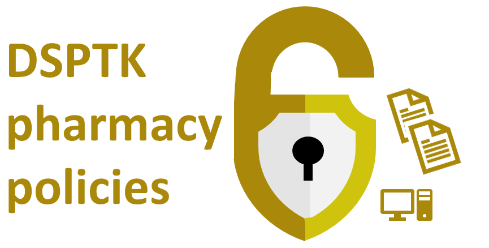 The following people from this pharmacy have seen the IG Policy and confirm here their understanding of the responsibilities they carry for the proper handling of confidential patient information.< Insert name of pharmacy>IG Policy: staff signature list< Insert name of pharmacy>IG Policy: staff signature list< Insert name of pharmacy>IG Policy: staff signature list< Insert name of pharmacy>IG Policy: staff signature list<Insert pharmacy logo>Doc prepared by:Doc  approved by:Date next review due:Date prepared:Date approved:Date review takes place:About the use of this document and related resources: This data security document assists the pharmacy’s aligment with the Data Security and Protection Toolkit (DSPTK). Related pharmacy policies are at PSNC’s data security templates webpage.Name in block capitalsSignatureDateName in block capitalsSignatureDateName in block capitalsSignatureDateName in block capitalsSignatureDateName in block capitalsSignatureDateName in block capitalsSignatureDateName in block capitalsSignatureDateThis data security document assists the pharmacy’s aligment with the Data Security and Protection Toolkit (DSPTK). Related pharmacy policies and more can be found at: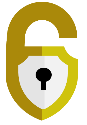 psnc.org.uk/ds; psnc.org.uk/dsptk; and psnc.org.uk/dstemplates.Pharmacy contractors with queries about the original template or questions about DSPTK may contact it@psnc.org.uk. This document is based on a template updated during: Feb 2021